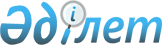 Об установлении водоохранной зоны и водоохранной полосы реки Ульба и ее притока реки Бобровка в Глубоковском районе Восточно-Казахстанской области и режима их хозяйственного использованияПостановление Восточно-Казахстанского областного акимата от 14 августа 2014 года № 214. Зарегистрировано Департаментом юстиции Восточно-Казахстанской области 16 сентября 2014 года № 3487      Сноска. Заголовок изложен в новой редакции на казахском языке, текст на русском языке не меняется постановлением Восточно-Казахстанского областного акимата от 22.12.2016 № 392 (вводится в действие по истечении десяти календарных дней после дня его первого официального опубликования)

      Примечание РЦПИ.

      В тексте документа сохранена пунктуация и орфография оригинала.

      В соответствии со статьями 39, 116, 125, 145-1 Водного кодекса Республики Казахстан от 9 июля 2003 года, подпунктом 8-1) пункта 1 статьи 27 Закона Республики Казахстан от 23 января 2001 года "О местном государственном управлении и самоуправлении в Республике Казахстан", проектом "Установление водоохранной зоны и полосы на междуречье рек Ульба и Бобровка в створе земельного участка под карьер Южного фланга Право-Ульбинского месторождения валунно-песчанно-гравийной смеси Глубоковского района Восточно-Казахстанской области" и в целях поддержания водных объектов в состоянии, соответствующем санитарно-гигиеническим и экологическим требованиям, для предотвращения загрязнения, засорения и истощения поверхностных вод, а также сохранения растительного и животного мира, Восточно-Казахстанский областной акимат ПОСТАНОВЛЯЕТ:

      Сноска. Преамбула - в редакции постановления Восточно-Казахстанского областного акимата от 22.12.2016 № 392 (вводится в действие по истечении десяти календарных дней после дня его первого официального опубликования).

      1. Установить:

      1) водоохранную зону и водоохранную полосу реки Ульба и ее притока реки Бобровка в Глубоковском районе Восточно-Казахстанской области согласно приложению к настоящему постановлению;

      2) специальный режим хозяйственного использования на территории водоохранной зоны и режим ограниченной хозяйственной деятельности на территории водоохранной полосы реки Ульба и ее притока реки Бобровка в Глубоковском районе Восточно-Казахстанской области согласно действующему законодательству Республики Казахстан.

      2. Управлению природных ресурсов и регулирования природопользования Восточно-Казахстанской области (Тлеубаев Д.А.) передать проект "Установление водоохранной зоны и полосы на междуречье рек Ульба и Бобровка в створе земельного участка под карьер Южного фланга Право-Ульбинского месторождения валунно-песчанно-гравийной смеси Глубоковского района Восточно-Казахстанской области" акиму Глубоковского района для принятия мер в соответствии с установленной законодательством компетенцией и специально уполномоченным государственным органам для учета в государственном земельном кадастре и для осуществления государственного контроля за использованием и охраной водного фонда и земельных ресурсов.

      3. Контроль за исполнением настоящего постановления возложить на заместителя акима области Шерубаева Н.А.

      4. Настоящее постановление вводится в действие по истечении десяти календарных дней после дня его первого официального опубликования.



      " 14 " августа 2014 года



      " 14 " августа 2014 года

 Водоохранная зона и водоохранная полоса реки Ульба
и ее притока реки Бобровка Глубоковского района
Восточно-Казахстанской области      

      Примечание:

      Границы и ширина водоохранной зоны и водоохранной полосы отражены в картографическом материале утвержденного проекта "Установление водоохранной зоны и полосы на междуречье рек Ульба и Бобровка в створе земельного участка под карьер Южного фланга Право-Ульбинского месторождения валунно-песчанно-гравийной смеси Глубоковского района Восточно-Казахстанской области".


					© 2012. РГП на ПХВ «Институт законодательства и правовой информации Республики Казахстан» Министерства юстиции Республики Казахстан
				
      Аким области

Б. Сапарбаев

      "СОГЛАСОВАНО"

      Руководитель

      Иртышской бассейновой инспекции

      по регулированию использования и

      охране водных ресурсов Комитета

      по водным ресурсам Министерства

      окружающей среды и водных ресурсов

      Республики Казахстан

      Р. Сулейменов

      Руководитель

      Департамента по защите прав потребителей

      Восточно-Казахстанской области

      Агентства Республики Казахстан 

      по защите прав потребителей

      Г. Сулейменов
Приложение к постановлению 
Восточно-Казахстанского 
областного акимата 
от " 14 " августа 2014 года № 214Водный объект, его участок

Рассматри ваемый

участок,

(км)

Рассматри ваемый

участок,

(км)

Водоохранная зона

Водоохранная зона

Водоохранная зона

В том числе

водоохранная полоса

В том числе

водоохранная полоса

В том числе

водоохранная полоса

реки

бере говой линии

протя женность границы, (км)

площадь, (га)

средняя ширина, (м)

про тяжен ность границы, (км)

пло щадь, (га)

средняя ширина, (м)

Река Ульба

0,74

0,74

ограни чена внутрен ней границей по берего вой линии

общая для междуречья

треуго льная форма с основа нием 520 м

0,66

2,31

35

Река Бобровка

0,56

0,56

0,54

1,89

35

Итого

1,3

1,3

1,3

1,86

0,0-520

1,2

4,2

35

